АКЦИЯ «Кормушка»КУЛИКОВА ЛАРИСААЛЕКСАНДРОВНА                                                                                            ВОСПИТАТЕЛЬ                                                                            МДОУ «Детский сад                                                                              комбинированного вида № 113»                                                                                  Заводского района                                                                                   г. СаратовЭтапы проведения акции  «Кормушка».1 этап. Привлечение родителей и детей к изготовлению кормушек из разного материала.   Сбор корма.Познакомить детей и родителей с правилами подкормки зимующих птиц.Наблюдения за птицами на участке детского сада.Беседа с детьми «Какие птицы остаются зимовать»2  этап. Подбор художественной литературы о зимующих птицах.Подбор стихов, загадок, пословиц о зимующих птицах  и о том, как люди  помогают им в трудное время.Изготовление пособий к игре «Кто к кормушке прилетел», масок птиц к подвижным играм.Изготовление календаря наблюдений за птицами – «Кто прилетел к кормушке».Рисование  с детьми рисунков о зимующих птицах.3  этап.Заучивание стихов, пословиц.Составление альбома  с детскими рисунками «Птицы – наши друзья».Выставка кормушек и вынос их на участок.АКЦИЯ«КОРМУШКА»Приглашаем всех взрослых и детей Принять участие в акции «Кормушка»Поможем нашим пернатым друзьям пережить холодную зиму!                              Именно зимой им очень нужна наша поддержка, потому что в морозы и метели гибнет большая часть птиц от голода.Запомните правила подкормки птиц.Во время подкормки птиц не сорите в лесу, парке, саду: не оставляйте там газеты, бумажные и полиэтиленовые пакеты, жестяные банки и коробочки.Кормушки для птиц должны быть очень скромными, лучше не раскрашенными.Корма в кормушках должно быть немного и только нужного птицам: семена дикорастущих трав, крошки хлеба, подсолнухи, кусочки несоленого сала.Кормите птиц регулярно.  Птиц нельзя подкармливать время от времени.Если начали прикармливать  птиц на кормушке  осенью, то надо кормить до весны.Нельзя кормить птиц макаронами, кашей, черным хлебом.Познакомьте с правилами подкормки птиц своих младших товарищей, братьев и сестер.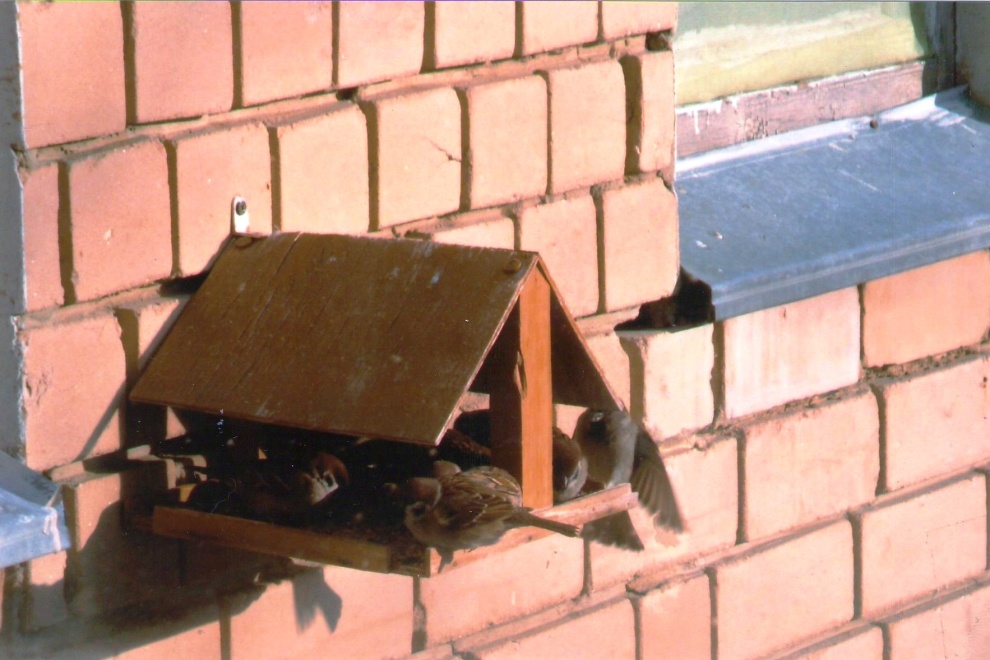 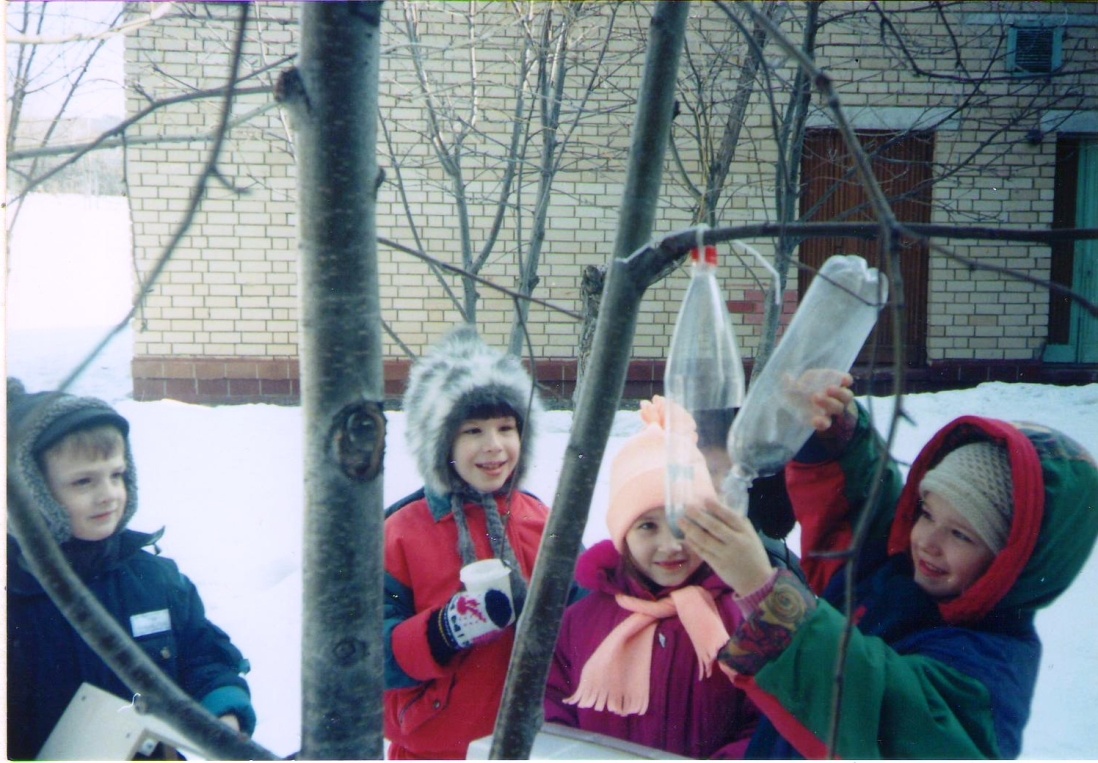 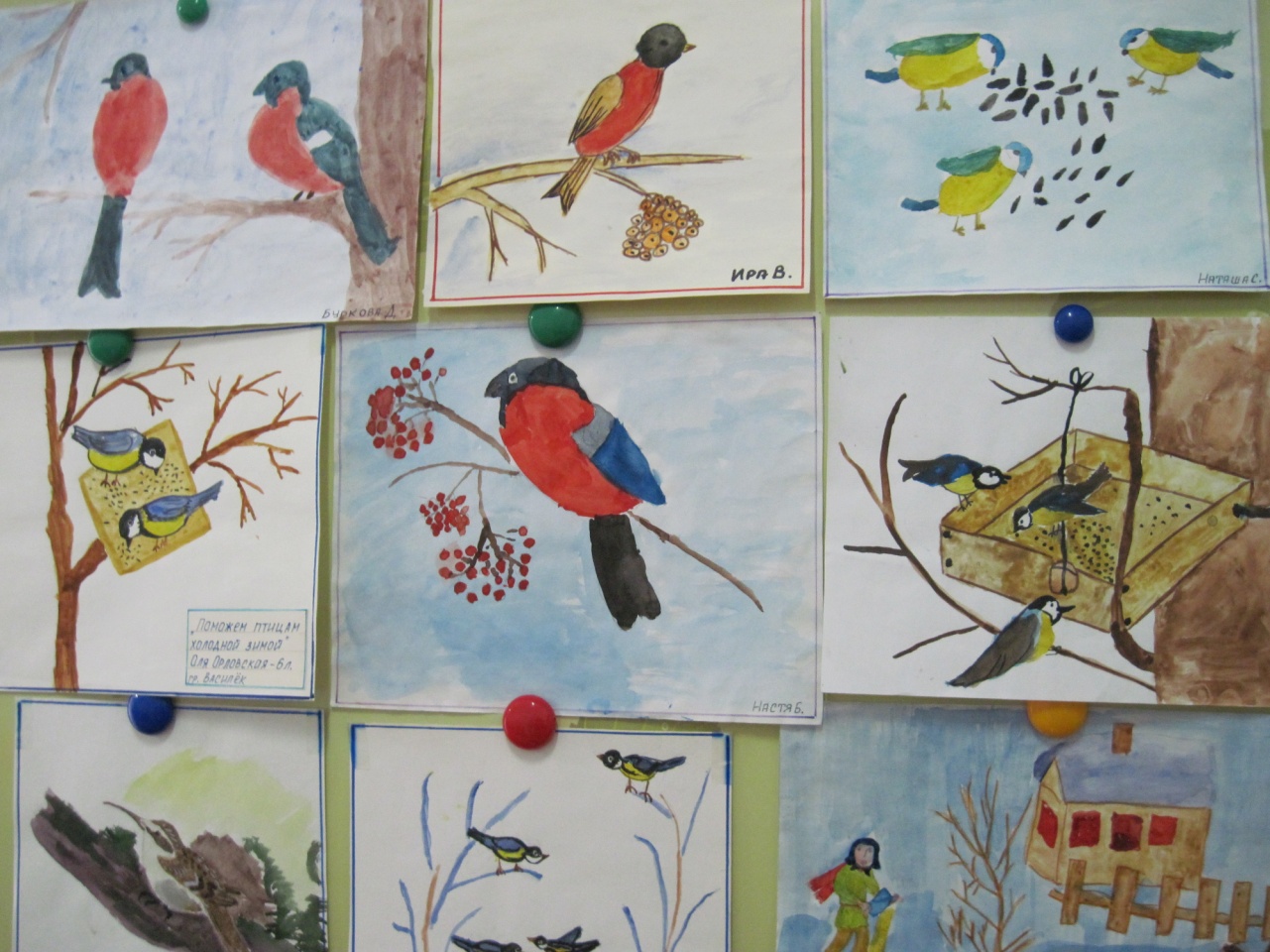 